Précision de l’affichage, choisir l’unité d’angleRééditer un calculDérivation - IntégrationSuite:Calculs sur les nombres complexesFactorielle - Coefficients binomiauxValeur absolue - partie entière - affichage fractionnairePGCD - PPCM	ComplémentsNombre dérivé à partir de l’écran graphiqueIntégrale à partir de l’écran graphiqueSomme des termes d’une suiteSynthèseKit de survie Terminale SCasioGraph 100+Menu  .icône  puis valider avec  EXE  .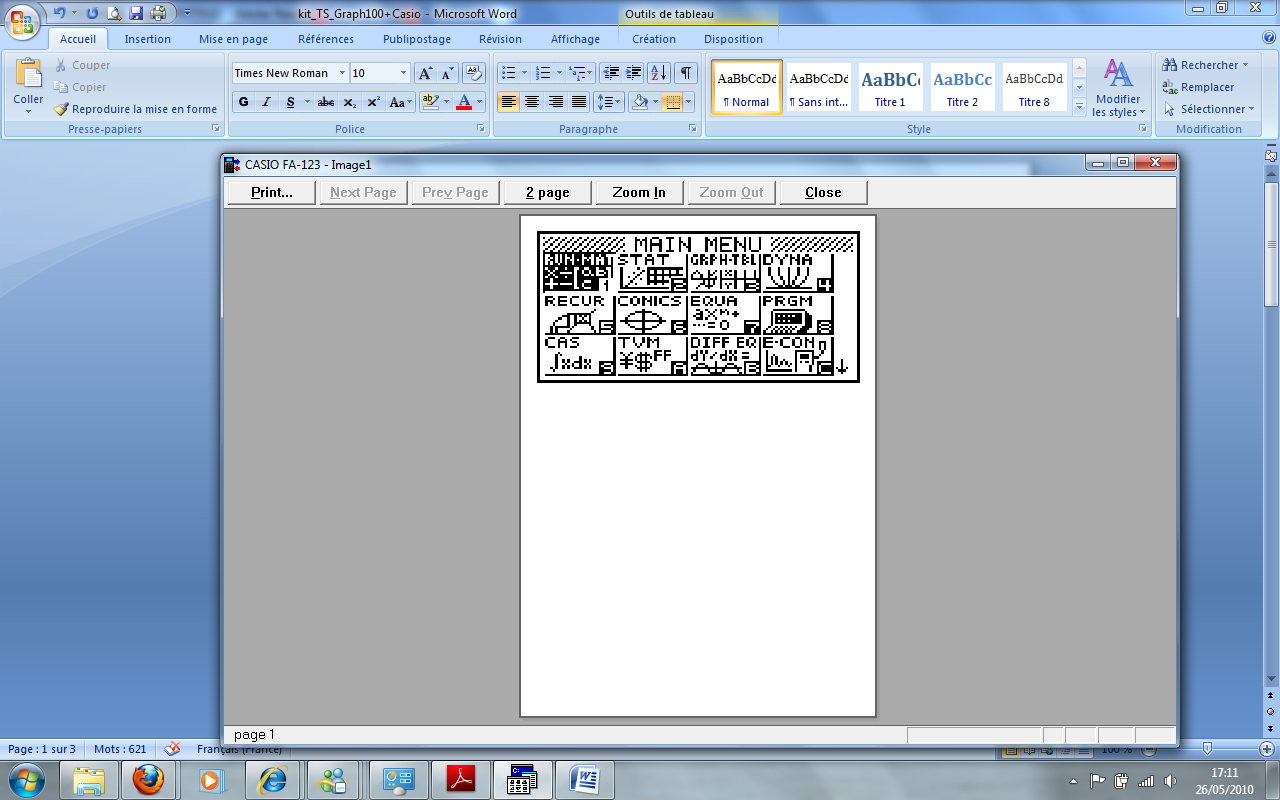 CTRL puis F3 pour accéder à la configuration (Set Up)Sélectionner Display puis  Fix   (touche F1 )    Sélectionner le nombre de décimales souhaité.En se plaçant sur Angle, on peut choisir comme unité le degré ou le radian à l’aide des touche F1 ou F2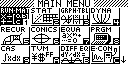 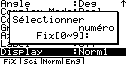 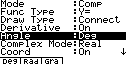 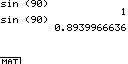 1er cas : Rééditer le dernier calculPour rappeler le dernier calcul effectué, on utilise les touches de curseurs ◄ ou ► 2nd cas : Rééditer un autre calcul fait précédemment Touche AC/ON puis utiliser les curseurs ▲ ou ▼  autant de fois que nécessaire.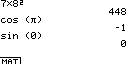 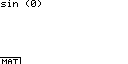 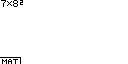 Menu , puis se placer sur l’onglet CALC en pressant la touche F2 puis se placer sur 1 : diff 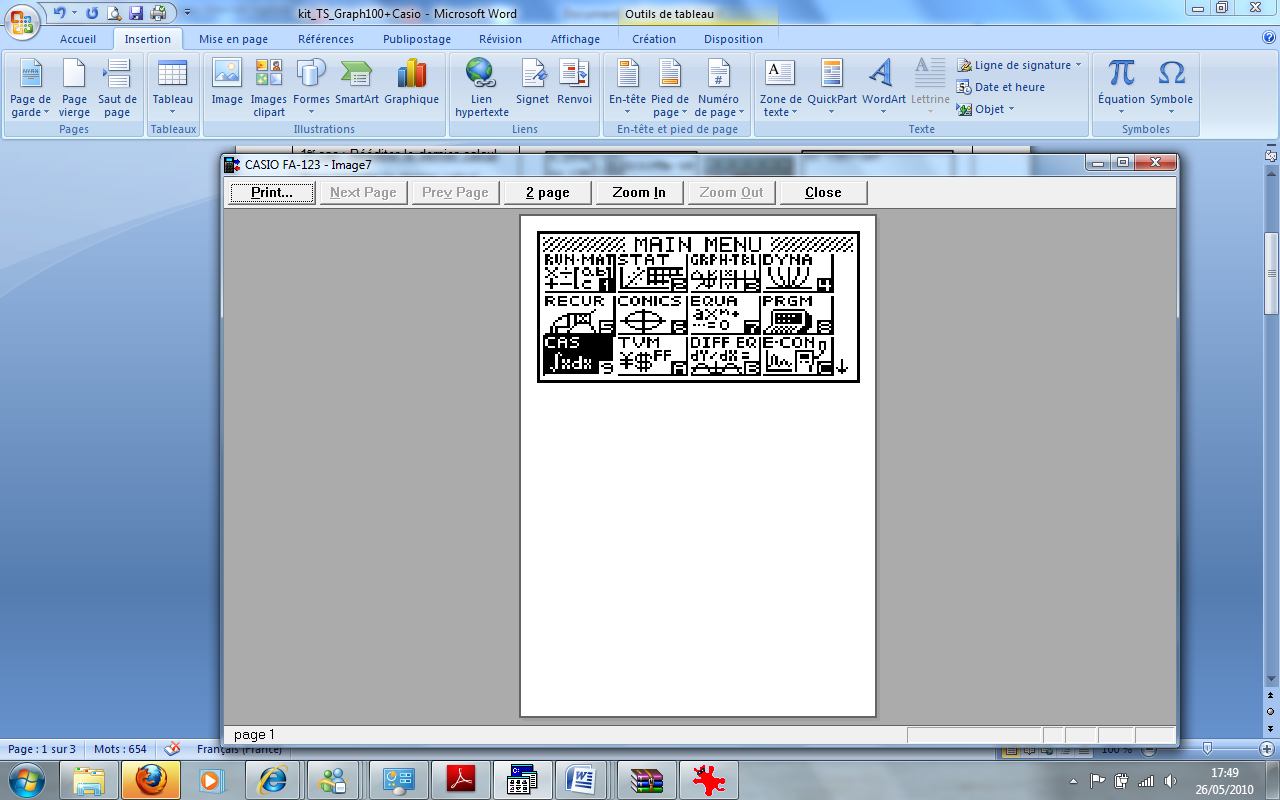 Syntaxe de l’instruction :diff(expression, variable, ordre, nombre) .Ici l’ordre est 1 (dérivée première)Pour l’expression formelle de la dérivée : diff(expression, variable) .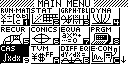 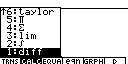 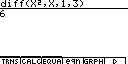 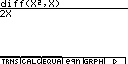 Menu , puis se placer sur l’onglet CALC en pressant la touche F2 puis se placer sur  2 : ∫ Syntaxe de l’instruction : (expression, variable, borne inf, borne sup).Pour l’expression formelle d’une primitive : (expression, variable).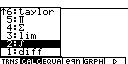 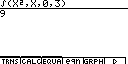 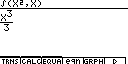 Menu  , puis onglet TYPE (touche  F3)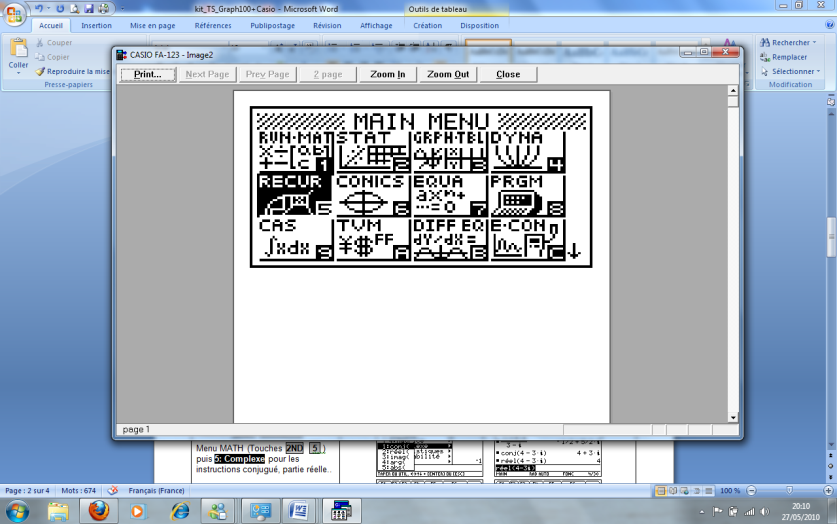 Définir la suite à l’aide d’une formule de récurrence en sélectionnant 2:an+1 ou 3:an+2, ou à l’aide d’une formule explicite en sélectionnant 1:an Variables : onglet  (touche F4 )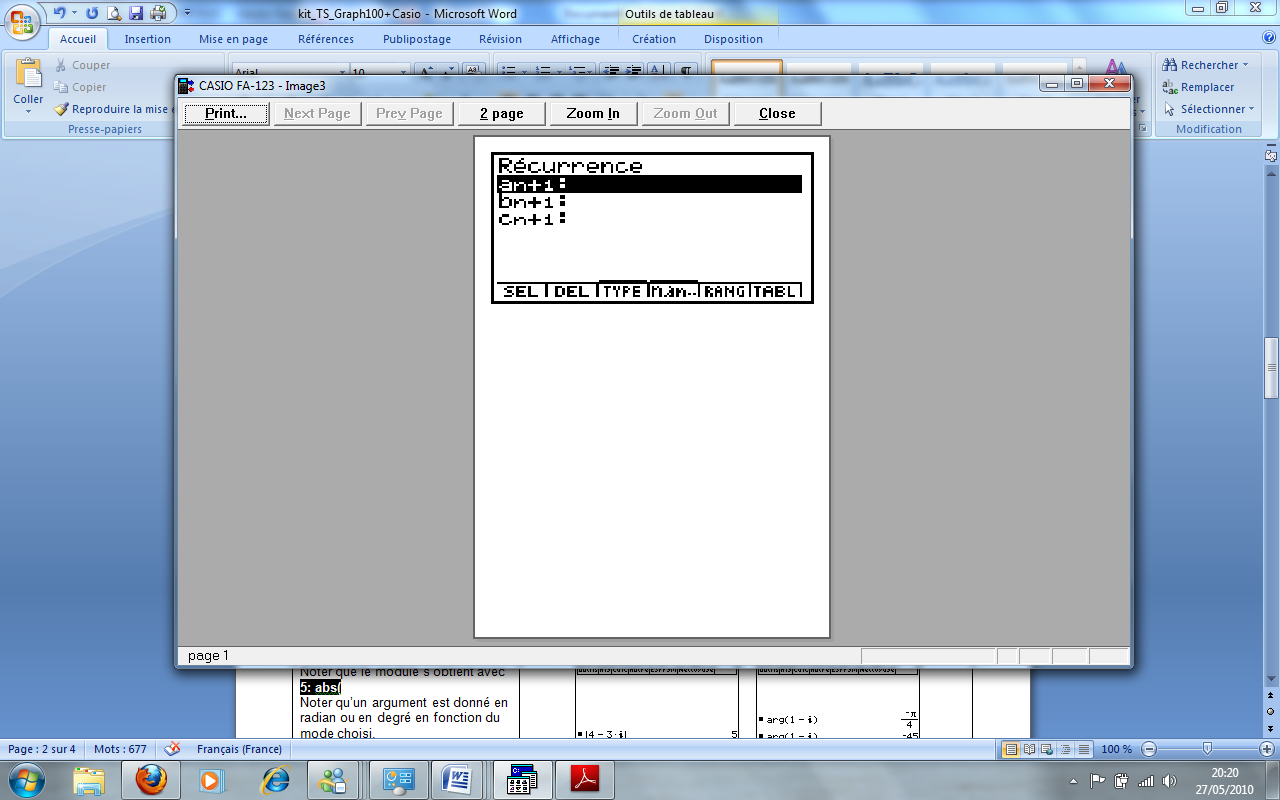 Rang du terme initial : onglet  (touche F5) puis touches F1 ou F2 Tableau de valeurs : onglet  (touche F6) 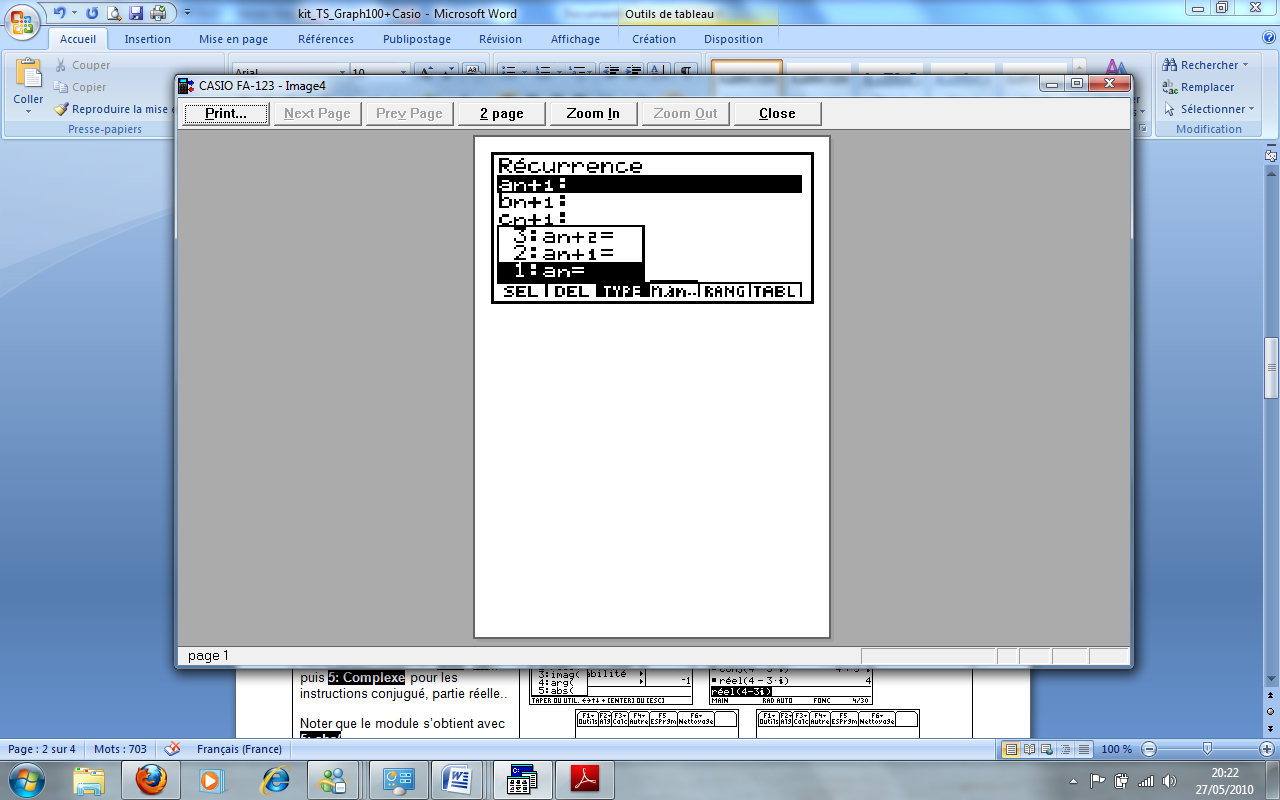 Représentation graphique : onglet  (touche F6 ) 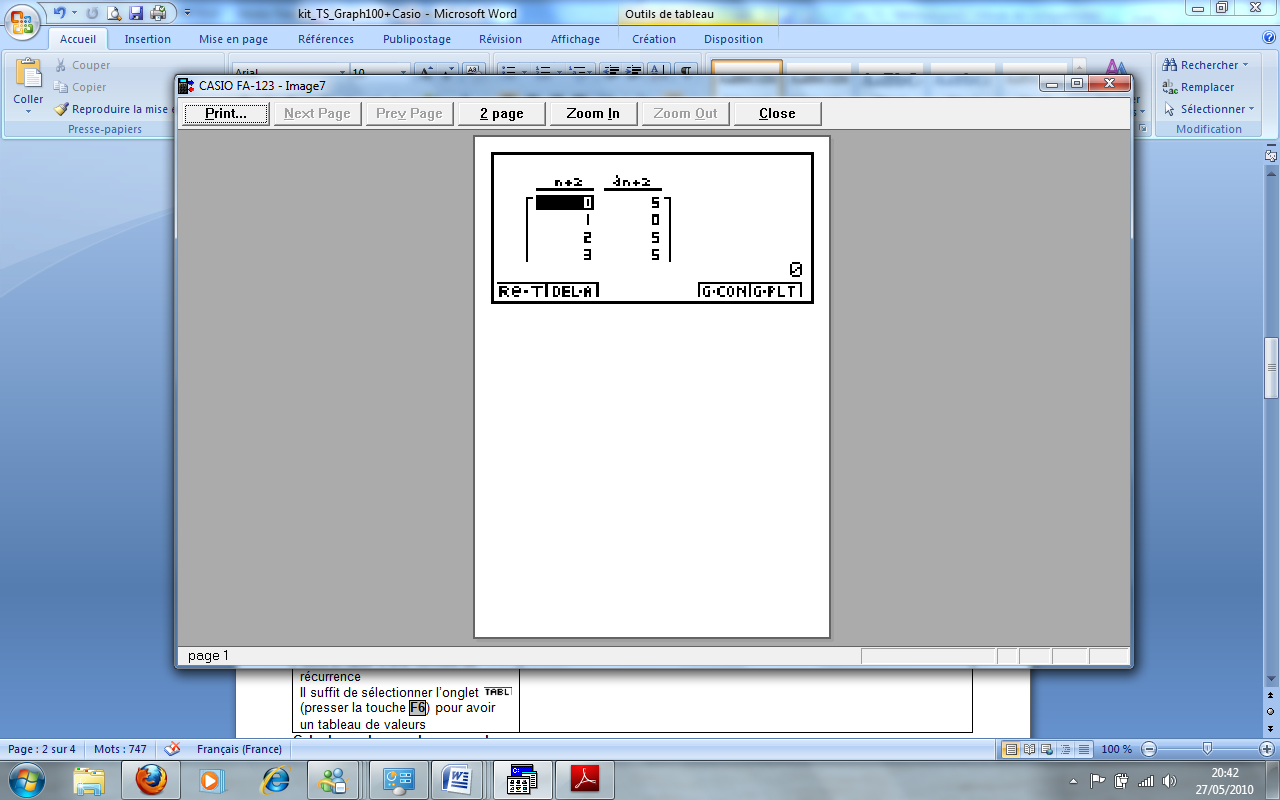 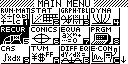 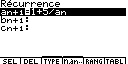 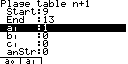 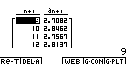 Dans le menu, sélectionner CTRL puis F3 pour accéder au mode complexePour obtenir le nombre  i : touches SHIFTet 0.Pour accéder aux instructions conjugué, partie réelle. Touches  OPTN puis F3 Le module s’obtient avec  1: ABS Noter qu’un argument est donné en radian ou en degré en fonction du mode choisi.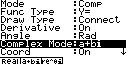 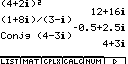 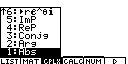 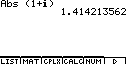 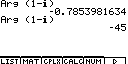 Dans l’écran de calcul,Touches  OPTN puis F6 puis F1Pour  : Instruction 3: nCr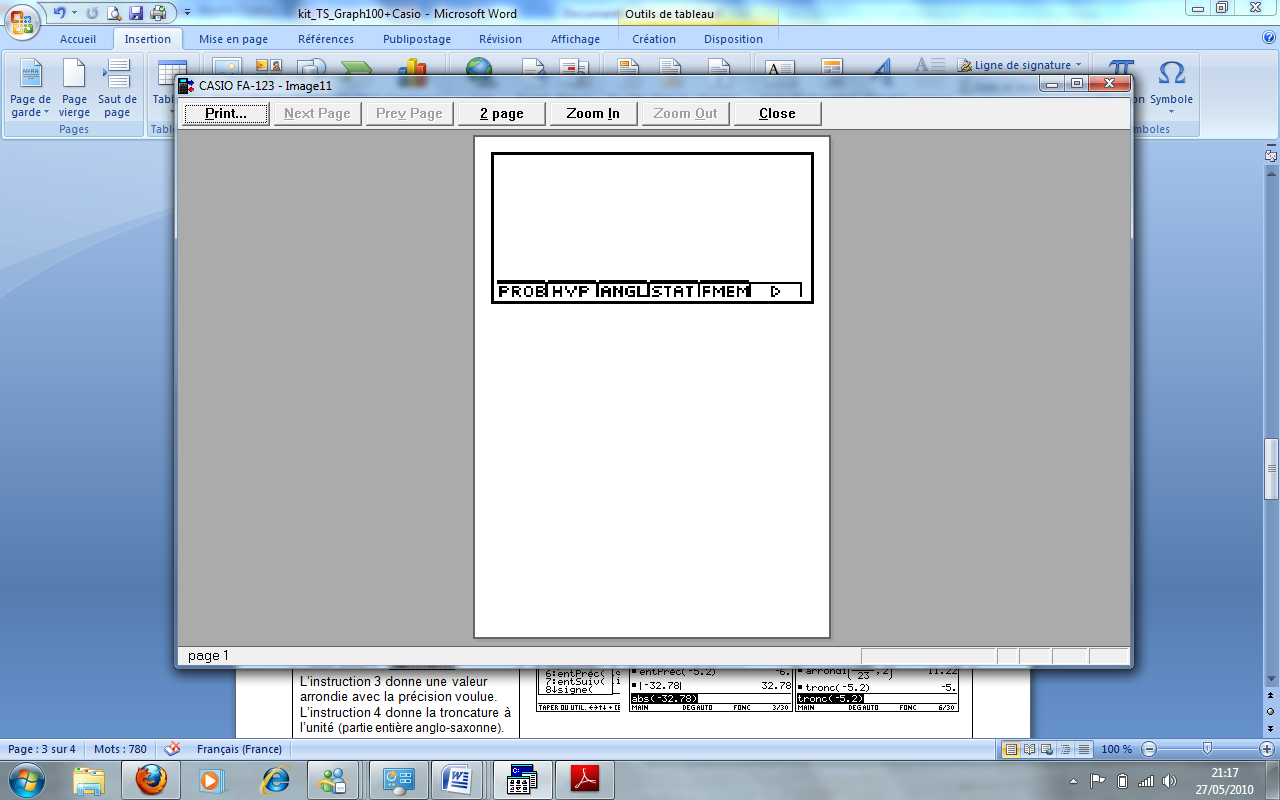 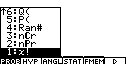 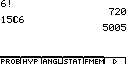 Dans l’écran de calcul, instruction NUM (touches  OPTN puis   F5 )Valeur absolue : 1: abs( Partie entière : 5: Intg Un résultat rationnel (par exemple une fraction) peut être affiché sous forme irréductible.Introduire la fraction en utilisant la touche a+b/c  , puis touches SHIFT et a+b/c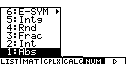 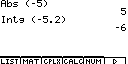 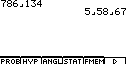 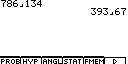 Menu ,puis onglet CALC (Touche F2 )PGCD : Instruction A: gcdPPCM : Instruction B: lcm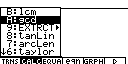 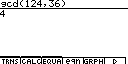 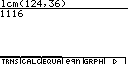 Introduire la fonction f par exemple en Y1 et tracer la courbe. Ci-contre, la fonction carré.Instruction SET  UP (CTRL puis F3 ) Sélectionner  Derivative   puis choisir   On  ( touche  F1 ). Utiliser  l’instruction   Trace     pour décrire  la courbe.En chaque  point, l’écran affiche les coordonnées et le nombre dérivé.Remarque : On peut taper directement l’abscisse du point tant que celui-ci est compris entre les bornes de la fenêtre d’affichage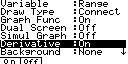 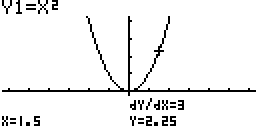 Introduire la fonction f,  par exemple en Y1, et tracer la courbe. Ci-contre, la fonction carré.Instruction   V-Window. (SHIFT puis OPTN )Sélectionner INITPuis choisir X entre - 6,3 et 6,3 e qui correspond à une graduation décimale en pixels. On règle Y suivant la fonction étudiée.Choisir l’instruction G-Solv (touche F4) Puis sélectionner   8 : ∫ dx   En utilisant les  touches flèche droite    ou flèche gauche     , renseigner borne inf (LOWER)  et borne sup (UPPER).Remarque : On peut directement taper les bornes de l’intégrale tant que ceux-ci sont compris dans les bornes de la fenêtre d’affichage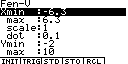 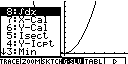 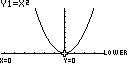 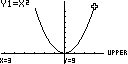 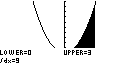 Dans le menu  :On utilise pour cela les instructions Seq et Sum L’instruction Seq s’utilise de la manière suivante :Seq(expression, variable, valeur initiale, valeur finale, pas)→Il suffit d’ajouter l’instruction Sum à la formule précédentePour la somme des 30 premiers termes de la suite (4  2n)     Il faut saisir la formule :     Sum( Seq( 4 + 2N , N , 0 ,29 , 1 ) Instruction Seq   Séquence :  OPTN  LIST  et  Seq  Instruction Sum   séquence : OPTN  LIST  et   Sum.Autre méthode : Utilisation du symbole ∑∑ :  OPTN  CALC  et 4 :∑ 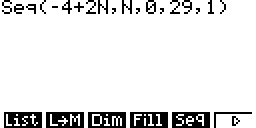 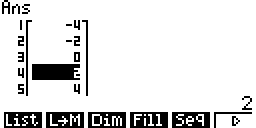 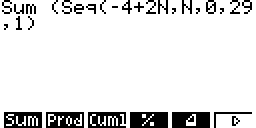 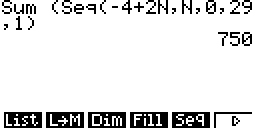 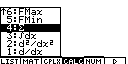 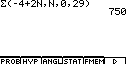 